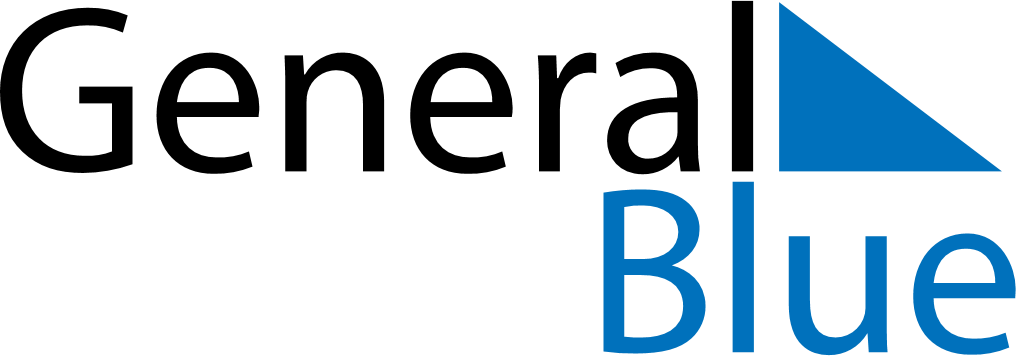 April 2024April 2024April 2024April 2024April 2024April 2024Dalvik, IcelandDalvik, IcelandDalvik, IcelandDalvik, IcelandDalvik, IcelandDalvik, IcelandSunday Monday Tuesday Wednesday Thursday Friday Saturday 1 2 3 4 5 6 Sunrise: 6:27 AM Sunset: 8:08 PM Daylight: 13 hours and 40 minutes. Sunrise: 6:23 AM Sunset: 8:11 PM Daylight: 13 hours and 47 minutes. Sunrise: 6:19 AM Sunset: 8:14 PM Daylight: 13 hours and 55 minutes. Sunrise: 6:15 AM Sunset: 8:18 PM Daylight: 14 hours and 2 minutes. Sunrise: 6:12 AM Sunset: 8:21 PM Daylight: 14 hours and 9 minutes. Sunrise: 6:08 AM Sunset: 8:24 PM Daylight: 14 hours and 16 minutes. 7 8 9 10 11 12 13 Sunrise: 6:04 AM Sunset: 8:28 PM Daylight: 14 hours and 23 minutes. Sunrise: 6:00 AM Sunset: 8:31 PM Daylight: 14 hours and 31 minutes. Sunrise: 5:56 AM Sunset: 8:34 PM Daylight: 14 hours and 38 minutes. Sunrise: 5:52 AM Sunset: 8:38 PM Daylight: 14 hours and 45 minutes. Sunrise: 5:48 AM Sunset: 8:41 PM Daylight: 14 hours and 52 minutes. Sunrise: 5:44 AM Sunset: 8:44 PM Daylight: 15 hours and 0 minutes. Sunrise: 5:40 AM Sunset: 8:48 PM Daylight: 15 hours and 7 minutes. 14 15 16 17 18 19 20 Sunrise: 5:37 AM Sunset: 8:51 PM Daylight: 15 hours and 14 minutes. Sunrise: 5:33 AM Sunset: 8:55 PM Daylight: 15 hours and 21 minutes. Sunrise: 5:29 AM Sunset: 8:58 PM Daylight: 15 hours and 29 minutes. Sunrise: 5:25 AM Sunset: 9:01 PM Daylight: 15 hours and 36 minutes. Sunrise: 5:21 AM Sunset: 9:05 PM Daylight: 15 hours and 43 minutes. Sunrise: 5:17 AM Sunset: 9:08 PM Daylight: 15 hours and 51 minutes. Sunrise: 5:13 AM Sunset: 9:12 PM Daylight: 15 hours and 58 minutes. 21 22 23 24 25 26 27 Sunrise: 5:09 AM Sunset: 9:15 PM Daylight: 16 hours and 6 minutes. Sunrise: 5:05 AM Sunset: 9:19 PM Daylight: 16 hours and 13 minutes. Sunrise: 5:01 AM Sunset: 9:22 PM Daylight: 16 hours and 20 minutes. Sunrise: 4:58 AM Sunset: 9:26 PM Daylight: 16 hours and 28 minutes. Sunrise: 4:54 AM Sunset: 9:30 PM Daylight: 16 hours and 35 minutes. Sunrise: 4:50 AM Sunset: 9:33 PM Daylight: 16 hours and 43 minutes. Sunrise: 4:46 AM Sunset: 9:37 PM Daylight: 16 hours and 50 minutes. 28 29 30 Sunrise: 4:42 AM Sunset: 9:40 PM Daylight: 16 hours and 58 minutes. Sunrise: 4:38 AM Sunset: 9:44 PM Daylight: 17 hours and 6 minutes. Sunrise: 4:34 AM Sunset: 9:48 PM Daylight: 17 hours and 13 minutes. 